                                                                                                                                                                                                        О Т К Р Ы Т О Е    А К Ц И О Н Е Р Н О Е     О Б Щ Е С Т В О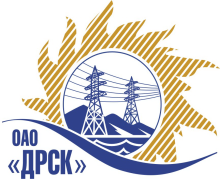 ПРОТОКОЛрассмотрения заявокПРЕДМЕТ ЗАКУПКИ:Открытый запрос предложений  для нужд филиала ОАО «ДРСК» «Хабаровские электрические сети»:Лот № 1 «Определение границ охранных зон ВЛ 110 кВ в г. Хабаровске, районе им. Лазо, Хабаровском, Вяземском, Бикинском районах Хабаровского края»Лот № 2 «Определение границ охранных зон ВЛ 35-110 кВ в г. Комсомольске-на-Амуре, Комсомольском районе Хабаровского края»Основание для проведения закупки: ГКПЗ 2014 г. закупка 1619 лот 1, 2 раздел 10. на основании указания от 18.03.2014 г. № 63Планируемая стоимость закупки в соответствии с ГКПЗ:    Лот № 1 – 3 783 077,00 руб. без учета НДС. Лот № 2 – 3 898 305,00  руб. без учета НДСПРИСУТСТВОВАЛИ:  8 членов постоянно действующей Закупочная комиссия 2-го уровня.ВОПРОСЫ, ВЫНОСИМЫЕ НА РАССМОТРЕНИЕ ЗАКУПОЧНОЙ КОМИССИИ: О признании предложений соответствующим условиям закупкиО предварительной ранжировке предложенийО проведении переторжкиРАССМАТРИВАЕМЫЕ ДОКУМЕНТЫ:Протокол процедуры вскрытия конвертов с заявками участников.Индивидуальные заключение экспертов Моториной О.А. и  Сугоровского М.А.Предложения участников.ВОПРОС 1 «О признании предложений соответствующими условиям закупки»ОТМЕТИЛИ:Предложения ОАО «ДВ АГП» г. Хабаровск (лот № 1), ООО «Кадастровый инженер-Партнер» г. Хабаровск (лот № 1, № 2) , ОАО «Бирзмепроект» г. Биробиджан (лот № 1, № 2), ООО ПИК «Меридиан» г. Дальнереченск (лот № 1, № 2)  признаются удовлетворяющим по существу условиям закупки. Предлагается принять данные предложения к дальнейшему рассмотрению.ВОПРОС 3 «О предварительной ранжировке предложений»ОТМЕТИЛИ:В соответствии с требованиями и условиями, предусмотренными извещением о закупке и Закупочной документацией, предлагается предварительно ранжировать предложения следующим образом:ВОПРОС 3 «О проведении переторжки»ОТМЕТИЛИ:Учитывая результаты экспертизы предложений Участников закупки, Закупочная комиссия полагает целесообразным проведение переторжки.РЕШИЛИ:Признать предложения ОАО «ДВ АГП» г. Хабаровск (лот № 1), ООО «Кадастровый инженер-Партнер» г. Хабаровск (лот № 1, № 2) , ОАО «Бирзмепроект» г. Биробиджан (лот № 1, № 2), ООО ПИК «Меридиан» г. Дальнереченск (лот № 1, № 2)   соответствующими условиям закупки.Утвердить предварительную ранжировку предложений Участников.Провести переторжку.Пригласить к участию в переторжке участников ОАО «ДВ АГП» г. Хабаровск (лот № 1), ООО «Кадастровый инженер-Партнер» г. Хабаровск (лот № 1, № 2) , ОАО «Бирзмепроект» г. Биробиджан (лот № 1, № 2), ООО ПИК «Меридиан» г. Дальнереченск (лот № 1, № 2)Определить форму переторжки: заочная.Назначить переторжку на 09.04.2014 в 10:00 час. (благовещенского времени).Место проведения переторжки: ОАО «ДРСК» Благовещенск ул. Шевченко 28 каб. 244.Техническому секретарю Закупочной комиссии уведомить участников, приглашенных к участию в переторжке о принятом комиссией решении.ДАЛЬНЕВОСТОЧНАЯ РАСПРЕДЕЛИТЕЛЬНАЯ СЕТЕВАЯ КОМПАНИЯУл.Шевченко, 28,   г.Благовещенск,  675000,     РоссияТел: (4162) 397-359; Тел/факс (4162) 397-200, 397-436Телетайп    154147 «МАРС»;         E-mail: doc@drsk.ruОКПО 78900638,    ОГРН  1052800111308,   ИНН/КПП  2801108200/280150001№ 225/ПрУ-Р               город  Благовещенск«07» апреля 2014г.Наименование участниковПланируемая стоимость закупки, руб. без  НДСЦена предложения, руб. без НДСМесто в предварительной ранжировкеЛот № 1 «Определение границ охранных зон ВЛ 110 кВ в г. Хабаровске, районе им. Лазо, Хабаровском, Вяземском, Бикинском районах Хабаровского края»Лот № 1 «Определение границ охранных зон ВЛ 110 кВ в г. Хабаровске, районе им. Лазо, Хабаровском, Вяземском, Бикинском районах Хабаровского края»Лот № 1 «Определение границ охранных зон ВЛ 110 кВ в г. Хабаровске, районе им. Лазо, Хабаровском, Вяземском, Бикинском районах Хабаровского края»Лот № 1 «Определение границ охранных зон ВЛ 110 кВ в г. Хабаровске, районе им. Лазо, Хабаровском, Вяземском, Бикинском районах Хабаровского края»ОАО «Бирзмепроект»(г. Биробиджан, ул. Шолом-Алейхема, 27А)3 783 077,002 646 000,00  1ООО «Кадастровый инженер-Партнер»(680000, Хабаровск, ул. Серышева, 22)3 783 077,002 647 297,13  2ОАО «ДВ АГП»(680000, Хабаровск, ул. Шеронова, 97)3 783 077,002 942 400,83  3ООО ПИК «Меридиан»(г. Дальнереченск ул. М. Личенко, 24А)3 480 718,004Лот № 2 «Определение границ охранных зон ВЛ 35-110 кВ в г. Комсомольске-на-Амуре, Комсомольском районе Хабаровского края»Лот № 2 «Определение границ охранных зон ВЛ 35-110 кВ в г. Комсомольске-на-Амуре, Комсомольском районе Хабаровского края»Лот № 2 «Определение границ охранных зон ВЛ 35-110 кВ в г. Комсомольске-на-Амуре, Комсомольском районе Хабаровского края»Лот № 2 «Определение границ охранных зон ВЛ 35-110 кВ в г. Комсомольске-на-Амуре, Комсомольском районе Хабаровского края»ОАО «Бирзмепроект»(г. Биробиджан, ул. Шолом-Алейхема, 27А2 726 000,00  1ООО «Кадастровый инженер-Партнер»(680000, Хабаровск, ул. Серышева, 22)2 732 611,97  2ООО ПИК «Меридиан»(г. Дальнереченск ул. М. Личенко, 24А)3 755 240,00  3Ответственный секретарь Закупочной комиссии 2 уровня ОАО «ДРСК»____________________О.А. МоторинаТехнический секретарь Закупочной комиссии 2 уровня ОАО «ДРСК»____________________Е.Ю. Коврижкина